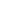 Firma de la persona solicitante 					Firma del/de la codirector/codirectoraen la Universidad de Granada					en otra universidad de la Alianza ArqusDATOS PERSONALES DE LA PERSONA SOLICITANTE EN LA UGRDATOS PERSONALES DE LA PERSONA SOLICITANTE EN LA UGRDNI/NIEApellidos y nombreDepartamentoDirección de correo electrónico  @ugr.esTeléfono de contactoDATOS PERSONALES DEL/DE LA CODIRECTOR/CODIRECTORA EN OTRA UNIVERSIDAD DE LA ALIANZA ARQUSDATOS PERSONALES DEL/DE LA CODIRECTOR/CODIRECTORA EN OTRA UNIVERSIDAD DE LA ALIANZA ARQUSApellidos y nombreUniversidadDepartamentoDirección de correo electrónicoCOLABORACIÓN PREVIA EN CODIRECCIÓN O COTUTELA DE TESIS DOCTORALES (EN SU CASO)(añada tantas filas como sea necesario)COLABORACIÓN PREVIA EN CODIRECCIÓN O COTUTELA DE TESIS DOCTORALES (EN SU CASO)(añada tantas filas como sea necesario)Título de la tesis doctoralApellidos y nombre de la persona doctorandaApellidos y nombre de los directores de la tesis doctoralUniversidad en la que se ha realizado la defensa de la tesis doctoralFecha de defensa de la tesis doctoralCOLABORACIÓN PREVIA EN PUBLICACIONES CIENTÍFICAS (EN SU CASO)(añada tantas filas como sea necesario)COLABORACIÓN PREVIA EN PUBLICACIONES CIENTÍFICAS (EN SU CASO)(añada tantas filas como sea necesario)Tipo de publicaciónReferencia completa de la publicación